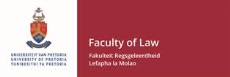 LIST OF AFRICAN UNIVERSITIES DEEMED ELIGIBLE FOR SAQA CERTIFICATES:University of Addis Ababa, EthiopiaUniversity of Nairobi, KenyaUniversity of Moi, KenyaUniversity of Makerere, UgandaUniversity of Lagos, NigeriaUniversity of Jos, NigeriaObafemi Awolowo University, NigeriaUniversity of Yaonde 1, CameroonCatholic University of Yaonde, CameroonUniversity of Kinshasa, DRCUniversity of Lubumbashi, DRCUniversity of Zambia, ZambiaCopperbelt University, ZambiaUniversity of Zimbabwe, ZimbabweChancellor College, University of Malawi, MalawiNational University of Lesotho, LesothoUniversity of Swaziland, SwazilandUniversity of Namiba, NamibiaUniversity of Dar Es Salaam, TanzaniaNational University of Rwanda, ButareNational University of Burundi, BurundiNational University of Senegal, SenegalEduardo Mondlane  University, MozambiqueCatholic University of Nampula, MozambiqueNational University of Mauritius, MauritiusRD/eh/14 July 2016